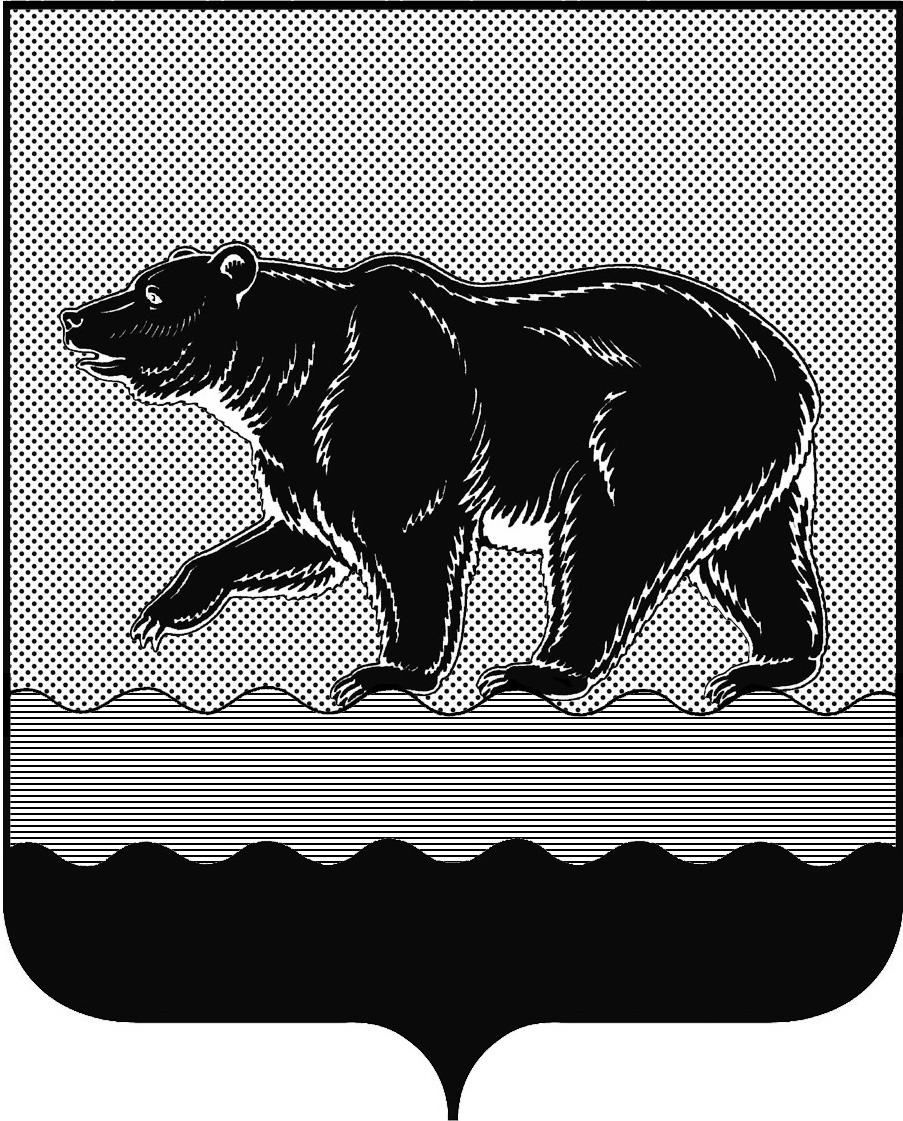 ПРЕДСЕДАТЕЛЬ ДУМЫ ГОРОДА НЕФТЕЮГАНСКАПОСТАНОВЛЕНИЕ от 24.07.2017                                                                                            № 41-ПО внесении изменений в постановление председателя Думы города от 10.10.2016 № 88-П        В соответствии с Федеральными законами от 05.04.2013 № 44-ФЗ «О контрактной системе в сфере закупок товаров, работ, услуг для обеспечения государственных и муниципальных нужд», от 21.07.2014 № 212-ФЗ «Об основах общественного контроля в Российской Федерации», Постановлениями Правительства Российской Федерации от 18.05.2015 № 476 «Об утверждении общих требований к порядку разработки и принятия правовых актов о нормировании в сфере закупок, содержанию указанных актов иобеспечению их исполнения», от 19.05.2015 № 479 «Об утверждении требований к порядку разработки и принятия правовых актов о нормировании в сфере закупок для обеспечения федеральных нужд, содержанию указанных актов и обеспечению их исполнения»,  в целях совершенствования системы закупок товаров, работ, услуг для обеспечения муниципальных нужд Думы города Нефтеюганска постановляю:       1.Внести в Положение об общественном совете по вопросам нормирования  в сфере закупок при Думе города Нефтеюганска, утвержденное постановление председателя Думы города от 10.10.2016 № 88-П следующие изменения:      1.1.В приложении 1 пункт 3.3 исключить.      1.2.В приложении 2 слова «Секретарь общественного совета – начальник отдела правовой и кадровой работы аппарата Думы города» заменить словами «Секретарь общественного совета – начальник организационно-правового отдела аппарата Думы города»       1.3.Исключить из состава общественного совета по вопросам нормирования  в сфере закупок при Думе города Нефтеюганска Большакову Наталью Геннадьевну.      2.Разместить настоящее постановление на официальном сайте органов местного самоуправления города Нефтеюганска в сети Интернет.      3.Постановление вступает в силу после его подписания.Исполняющий обязанности председателя Думы города                                                                   Р.Ф.ГалиевТ.С.Гладких22 12 52